 «Анализ – Диагноз – Решение – План»Участники тренинга: 	Руководители среднего и верхнего звена.Цель – развитие компетенции «Мыслит на перспективу». Описание компетенции: 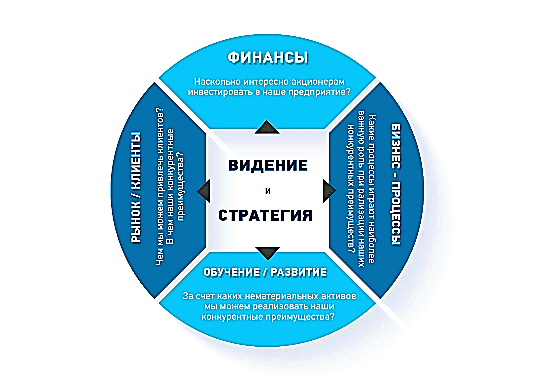 Мыслит с опережением, стратегически, строит долгосрочные прогнозы и сценарии. Знает и опирается в своей работе на лучшие мировые практикиСтроит многофакторные планы. Учитывает внешние и внутренние факторы при принятии решенийОценивает возможности и предупреждает риски.Создает систему контроля и анализа деятельности организации/подразделения Программа1. Стратегический, тактический, операционный уровни анализа. Иерархия целей в управлении«Горизонт мышления» руководителя, «Helicopter view»Информация как основа принятия решенийТехнология принятия решенийПодготовка и согласование решенияКонтроль и корректировка исполнения решения2. Формирование управленческой команды необходимого уровняИспользование командных отношений в решении рабочих задачМотивационные психотипы по Герчикову. Соответствие психотипа и занимаемой должностиСтадии развития организации – задачи, стоящие перед управленцами ТОП уровня на каждой из стадийОценка уровня сотрудника на соответствие уровню сложности задачи. Тестирование по АдизисуПривлечение в команду сотрудников, аргументация, «продажа идей»Пути формирования условий, обеспечивающих постоянное развитие участников команды3. Техники анализа будущих и текущих проблемПонятие «проблемы» Техника анализа проблем. Принцип «6М» - техника определения направлений исследования проблемыПоиск причин возникновения проблемной ситуации. Диаграмма Исикавы и её применение к производственной компанииСвязь SWOT анализа и Диаграммы ИсикавыДиаграмма причинно-следственных связейПроблема и формулировка Ключевого проблемного противоречия. Образ идеального конечного результата 4. Анализ ситуацииТехники анализа, синтеза, прогнозированияВведение в систему сбалансированных показателейФинансовый анализ текущего результата (практический кейс с последующим рассмотрением и выходом на устранение недостатков) Анализ ресурсов (в тем числе человеческих) и степени эффективности их использования (продолжение кейса)Формирование вариантов улучшения ситуации (продолжение кейса)Оценка вариантом методом результат-риск. Выбор варианта решения (продолжение кейса)Оценка необходимых для улучшения ситуации инвестиций и их параметров (продолжение кейса)Финансовый анализ результатов работы предприятия. Показатели и их использованиеАнализ проектных инициатив. Показатели, применяемые к анализу проектов. Дисконтирование. 5. Технология принятия комплексных управленческих решенийОрганизация как система. Визуализация системыУниверсальная модель принятия управленческих решенийТехника проведения мозгового штурмаВзаимодействие функций и уровней управления. Решение кейса – анализ развития человеческого ресурсаПланирование действий, как способ управления событиями. Продолжение кейсаТекущие и перспективные управленческие решения. Продолжение кейсаВыбор оптимального решения. Продолжение кейса6. Прогнозирование и планирование результатов работы, определение целейДекомпозиция целей и детализация целей каждого подразделенияПланирование деятельности подразделений компанииМетодика планирования изменений, направленных на повышение эффективности в достижении целейСтратегии проведения изменений по ТюрлиФормирование системы контрольных показателей и контроля процесса достижения цели. Критерии выбора стратегии проведения измененийАнализ поля силФормирование процедур по снижению сопротивления вводимым изменениямСетевой график, построение, анализ и оптимизация7. Принятие решений в условиях неопределенностиПонятия вероятности, риска, возможностиУправление рисками как элемент управления. Цели и задачи управления рисками, проектами и сервисамиОсновные принципы управления рискамиНахождение рисков и их оценка. Матрица оценки рисков. Балльно-весовой метод оценки рисковПроверка решений: на идеальность; на появление нежелательных явлений и др.